АДМИНИСТРАЦИЯСЕЛЬСКОГО ПОСЕЛЕНИЯ КРАСНЫЙ ЯРМУНИЦИПАЛЬНОГО РАЙОНА КРАСНОЯРСКИЙСАМАРСКОЙ ОБЛАСТИПОСТАНОВЛЕНИЕот «28»  мая  2018 года   № 173О внесении изменений в Административный регламент «Выдача разрешений на производство земляных работ на территории сельского поселения Красный Яр», утвержденный  постановлением  администрации сельского поселения Красный Яр № 196 от 06.06.2017 г.Рассмотрев  Протест Прокуратуры Красноярского района Самарской области от 21.05.2018 года №07-21/123, на отдельные положения постановления администрации от 06.06.2017 № 196 «Об  утверждении Административного регламента  администрации сельского  поселения Красный Яр муниципального района Красноярский Самарской области по предоставлению муниципальной услуги  «Выдача разрешений на производство земляных работ на территории сельского поселения Красный Яр»,  руководствуясь частью 9 статьи 7, частью 15 статьи 13 и пунктом 8 статьи 14 Федерального закона от 27.07.2010 № 210-ФЗ «Об организации предоставления государственных и муниципальных услуг, Федеральным законом от 29.12.2017 г № 477-ФЗ «О внесении изменений в Федеральный закон «Об организации предоставления государственных и муниципальных услуг», Федеральным законом от 24.11.1985 года № 181-ФЗ «О социальной защите инвалидов в Российской Федерации», Уставом сельского поселения Красный Яр муниципального района Красноярский Самарской области, Федеральным законом от 06.10.2003 г. № 131- ФЗ «Об общих принципах организации местного самоуправления в Российской Федерации» Администрация сельского поселения Красный Яр муниципального района Красноярский Самарской области ПОСТАНОВЛЯЕТ:1. Внести в Административный регламент «Выдача разрешений на производство земляных работ на территории сельского поселения Красный Яр», следующие изменения:1) Дополнить Регламент п. 2.8.4.1  следующего содержания:«На каждой стоянке (остановке) транспортных средств,   около объектов в которых осуществляется  предоставление муниципальной услуги, выделяется не менее 10 процентов мест (но не менее одного места) для бесплатной парковки транспортных средств, управляемых инвалидами I, II групп, а также инвалидами III группы в порядке, установленном Правительством Российской Федерации, и транспортных средств, перевозящих таких инвалидов и (или) детей-инвалидов. На указанных транспортных средствах должен быть установлен опознавательный знак "Инвалид". Порядок выдачи опознавательного знака "Инвалид" для индивидуального использования устанавливается уполномоченным Правительством Российской Федерации федеральным органом исполнительной власти.»2) Абзац 3 п. 3.7 Регламента изложить в следующей редакции:«Земляные работы планируется выполнять в границах территории сельского поселения Красный Яр».3) Дополнить  Регламент  п. 3.7.1 следующего содержания:«Исчерпывающий перечень оснований для приостановления предоставления государственной или муниципальной услуги или отказа в предоставлении государственной или муниципальной услуги- предоставление документов ненадлежащим заявителем;- документы не поддаются прочтению;- в документах есть подчистки, приписки, зачеркнутые слова и иные неоговоренные исправления;-документы исполнены карандашом;-документы имеют серьезные повреждения, наличие которых не позволяет однозначно истолковать их содержание».2. Настоящее постановление довести до сведения муниципальных служащих администрации сельского поселения Красный Яр.3. Опубликовать настоящее постановление в газете «Красноярский вестник» и разместить на официальном сайте администрации сельского поселения Красный Яр сети интернет http://kryarposelenie.ru/.4. Настоящее постановление вступает в силу со дня его официального опубликования.5. Контроль за исполнением настоящего постановления оставляю за собой.Глава сельского поселенияКрасный Яр муниципальногорайона КрасноярскийСамарской области                                                            А.Г. БушовВедерников А.В.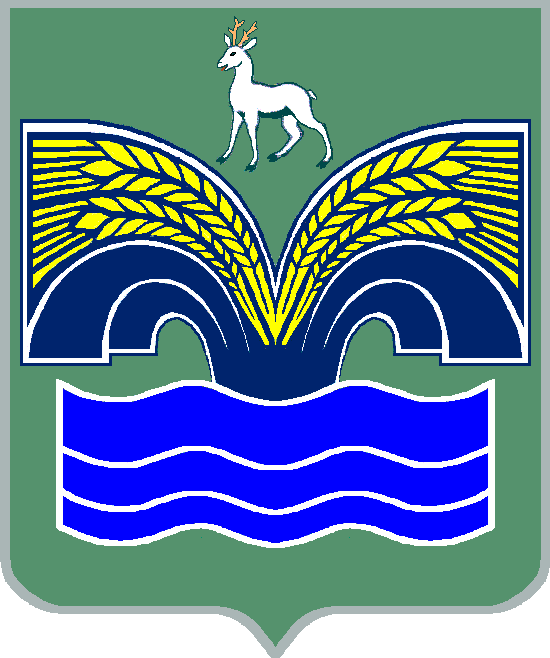 